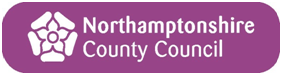 Issue Date:	17th September 2019Return Date:	Noon 28th October 2019 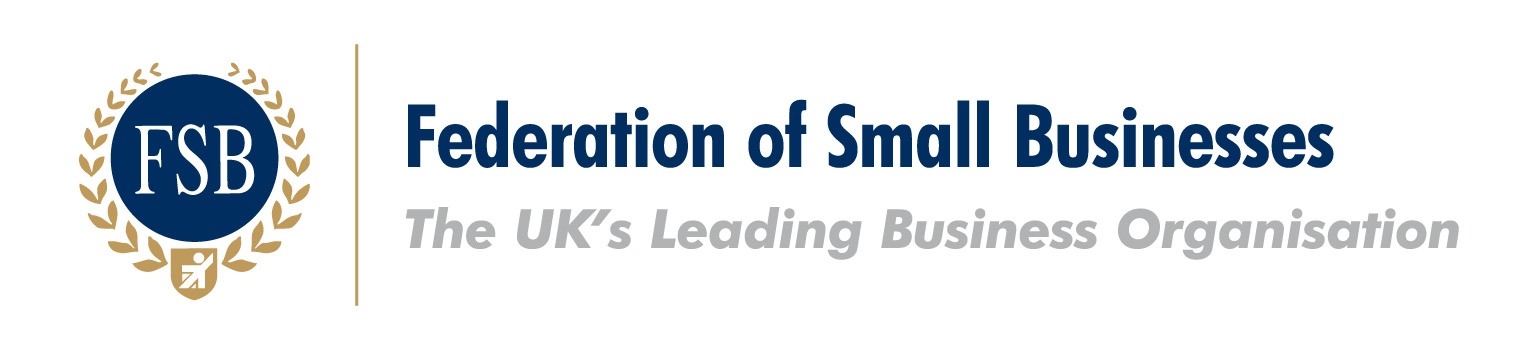 SECTION 1 - INTRODUCTIONGENERAL REQUIREMENTSQuotations are invited for the provision of nature themed children’s play features at Irchester Country Park, Gipsy Lane, Little Irchester Wellingborough, Northamptonshire, NN29 7DLThe Council’s detailed requirements are defined in Part 2 - Specification.Please take care in reading this document in particular the Specification; In the event of any questions or queries in relation to this Request for Quotation (RFQ) should be addressed to the web site below. The Council reserves the right to carry out due diligence checks on the awarded provider.BACKGROUNDIrchester Country Park is a former quarry and now comprises 200 acres of woodland, scrub, quarry and meadows.  Situated close to Wellingborough, the park is owned by Northamptonshire County Council and receives in the region of 450,000 visits a year.  This is a Public Health grant funded project and therefore we are procuring to a budget and evaluating primarily on quality grounds.  The parks have to generate sufficient income to cover the cost of their provision:  Providing exciting and unique play areas that attract large numbers of people is a key element generating this income.  This means that it is vital that maximum play value and value for money is achieved from this project. Further information on the park can be found at www.northamptonshireparks.co.uk PROCUREMENT TIMETABLECLARIFICATION QUESTIONSAny queries about this document, the procurement process, or the proposed contract itself, should be submitted on line via:  www.lgssprocurementportal.co.uk Please note we are planning to hold a contractor’s question session at the park at 10am pm on October 2nd 2019.  We strongly urge you to attend as it will provide all bidders with a chance to view the site and talk to us about what we are looking to achieve from this more unusual project.QUOTATION RESPONSESShould you wish to take part in the selection process you must complete this RFQ and submit via the Due North portal.EVALUATION OF QUOTATIONSAny bids not compliant or completed fully will be discarded. Based on the information provided by organisations, each compliant submission will be evaluated based on the following criteria: Weighted combination of Quality and PriceQuality Questions at 90% + Pricing at 10% Quality Questions (Part 3 Section B) 		Quality Score % will be calculated as follows:Total sum of (question score × weighting of question) = Potential Provider Quality Score(Potential Provider Quality Score ÷ Max Quality Score Available) × 90= Potential Provider Quality %E.g.: The Quality Questions will be scored using the following scale: Pricing (Part 4) 			Pricing % will be calculated as follows:(Lowest compliant bid price ÷ Potential Provider's price) × 10E.g.:Total score:SECTION 2 - SPECIFICATIONThis Request for Quotation (RFQ) is for the supply and installation of play structures at Irchester Country Park.  The project is grant funded by Public Health, with the aim that it increases physical activity in children and families by encouraging them to walk, move and interact together: The maximum budget available for this RFQ is £70,000.00p excluding VAT.  BackgroundWe are inviting quotations is for the supply and installation of play features at two locations (see map) as part of a wider project to create a ‘wild play trail’ in the woodland at Irchester Country Park.    We are looking for a contractor to provide the main eye catching play structures on this play trail as outlined in this specification.  Other less specialist elements of the project will be delivered by park staff.  We have already created a Jurassic wild play themed area that will become part of this play trail (See map).Aims – We want the play features to be eye catching, visually attractive and to reflect the nature of the park and to enhance the surrounding woodland landscape.  Your offer should provide good imaginative and active play value to help us create a play trail through the park that is exciting enough to encourage families with children (indicative ages 3 to 12 years) to walk and be active away from the main hub - and to explore nature and the landscape through play.Materials – To be in keeping with the woodland location and ‘wild play’ theme, natural looking materials such as non-machined wood like Oak and Robinia are preferred, but we are not precluding other materials.    We anticipate this equipment (like the others in the park) will get very high levels of use and so we are looking for very robust designs that can withstand a lot of wear and tear.The park is open all day, every day and the area will be heavily used, so the provision of robust and low maintenance equipment is required.  Standards - The equipment and safety surfacing provided must ensure compliance with BSEN 1176 and BSEN 1177.Timber must be from sustainable sources and you are asked to provide evidence of this.Safety surfacing – Wood chip is preferred, unless there is a sound basis otherwise. Trees- Some tree removal may be necessary to accommodate your design:  You must identify any trees affected which should not exceed 4m3 of timber in total which is the threshold for a felling licence – The parks team will remove trees prior to your works so you need not cost for tree removal.Ground works – Some ground shaping is anticipated.  Surplus spoil can be disposed of on site at agreed locations at/next/near to the works.Safety fencing – You will be responsible for ensuring safety for all aspects of your workWelfare – You are able to use the park toilets and cafe. Alternatively you may situate welfare units at agreed locations. Storage - You may store equipment at your own risk in the park compound or on site at another suitable place agreed with the Senior Ranger.Timing of works - Construction can start anytime form November 2019 – February 2020 is our preferred construction window with works being completed by end of March 2020. It is preferred that you do not work at weekends or school holidays.  It will be important for you to provide us with a definite start date so we can coordinate our works.Public access - The main public paths in the park need to be kept operational during your works.  Post installation - You must provide a satisfactory post installation assessment by an independent RPII inspector deeming the area safe for use.Equality – Although the equipment is located in woodland a fair distance from car parks etc. we would like you to consider carefully the layout to enable safe use of the zone by as wide a range of abilities as practical.PLAY ZONESWe are looking for a contractor to provide the main eye catching, stand out play feature (or features) for both areas that will be sufficiently attractive to tempt visitors out from the main hub.  – See map for indicative locations.We have the following themes and ideas in mind, as they are directly relevant to the park’s wildlife; however, we don’t wish to be overly prescriptive so as to completely exclude new ideas.   As a result we are prepare to evaluate up to two options from each provider.  You do not have to provide two but if you do, please clearly identify them as option A and option B.  We do not wish to have more than two options provided as it will make evaluation too problematic.The themes and ideas we have identified are: Buzzard/sparrow hawk/bird of prey - aerial nest/lookout that can be climbed up to, rope swings etc.  Insect/spider - predator and prey, climbable play spider, climbing webs, rope swings etc.Other significant features of the site are:Ironstone – the park was developed on a former ironstone quarry site and has an ironstone heritage interpretation trail telling this story around the park.Jurassic geology (as per interpretation trail)Woodland – the park has been planted with a range of trees – notably conifers but also native deciduous trees.The Parks team may further develop the areas (along with adding other elements on the wider play trail) with simple features such as stepping logs, log balances. We may provide tube style bank slide/s so please do not quote for these kinds of items, although we are not precluding slides and crawl tubes etc. from your main feature designs. We are also planning to commission sculptures to build on the themes of the play zones, once the design of the zones is identified. Zone A – Main area - Indicative budget split 75%Zone B – Secondary area - Indicative budget split 25% 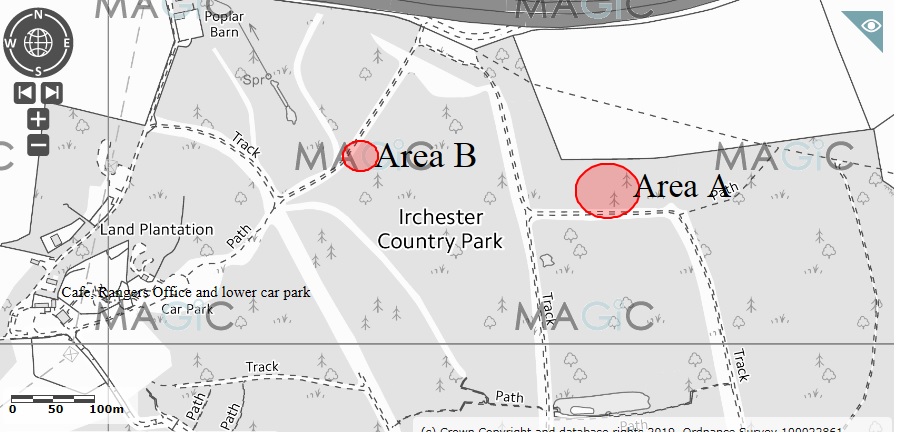 Note- Because of the location you will need to contact the rangers to arrange viewing the area on 0300 125 5934 (note the Rangers will show you the area but not answer questions on this RFQ).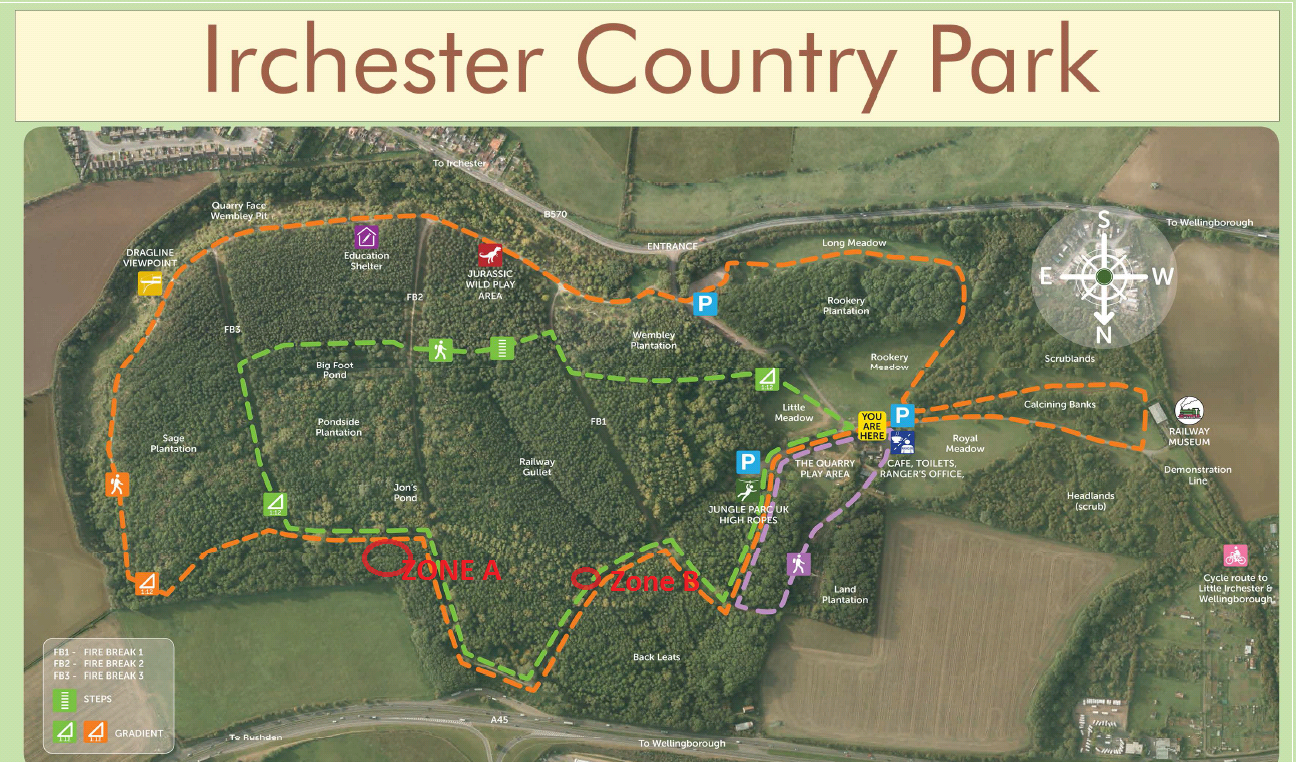 SECTION 3 - SUPPORTING INFORMATIONNote to Potential Providers– You may adjust the size of the following text boxes to suit your response.SECTION A		Organisation and Contact DetailsA-1	Name of your organisationA-2	Registered office (if applicable)A-3	Trading address 	(if different from registered office)A-4	Organisation Registration Number(if applicable)A-5	 Is your organisation a:Sole Trader   Partnership	Public Limited Company					Private Ltd CompanyVoluntary & Community Sector	CharitySME (Small and Medium )		Other If you selected other, please specifyA-6	What, if any, localconnections do you have with theCountyA-7	If the Company is a member of a group of companies, please give the name and address of the ultimate holding companyA-8 	Name of person to whom any queries relating to this quote should be addressedA-9	TelephoneA-10	EmailA-11	Address(if different to the Address above)SECTION B		QuestionsPlease see section 6 for details on the weighting and scoring criteria.SECTION 4 – PRICING SHEETPricing and CostsPlease insert your costs in the table below. The costs should be broken down into components with a full description of each component and its associated time and costs. SECTION 5 – FREEDOM OF INFORMATIONInformation in relation to this RFQ may be made available on demand in accordance with the requirements of the Freedom of Information Act 2000 (“The Act”) and your organisation details will be disclosed where the expenditure is over <£500  as per the Government Transparency agenda. Details of all contracts worth £30,000 or more in total value will also be published on the Council’s website.Organisations should state if any of the information supplied by them is confidential and commercially sensitive or should not be disclosed in response for the Information under the Act. Organisations should state why they consider the information to be confidential or commercially sensitive. Please state here any specific information in this RFQ that you do not wish to be disclosed under Freedom of information Act. This will not guarantee that the information will not be disclosed but will be examined in the light of the exemptions provided in the Act.SECTION 6 – SIGNATURE AND DATERequest for Quotation for: Barnwell Country Park Sand and Water Play I the undersigned hereby declare by marking an X in the box:that the information provided is complete and accurate;that the price in Part 4 is our best offer; that no collusion with other organisations has taken place in order to fix the price; to be subjected to the terms and conditions set out in Conditions of Contract identified in Appendix 1;that no works/goods/supplies/services will be delivered or undertaken until both parties have executed the formal contract documentation as identified in Appendix 1 and an instruction to proceed has been given by the Council in writing.Name			...............................................................Position Held		...........................................................Dated			...............................................................APPENDIX 1: CONDITIONS OF CONTRACTNorthamptonshire County Council Standard terms and conditions will applyRequest for Quotation Issued17/09/19Deadline for Clarification QuestionsNoon 22/09/19Deadline for Quotation ResponsesNoon 28/10/19Quotation Evaluation Estimate 29/10/19Contract AwardedEstimate 30/10/19Deadline for Delivery27th March 2020BidPotential Provider Quality ScoreMax Quality Score AvailableScore %(If “X” = 9)Bid 1222290Bid 22022          81.8Bid 3182273.6ScoreCriteria to Award Score4The Potential Provider's response enables the evaluator to have a comprehensive understanding of how the requirement will be met. The evaluator can clearly identify comprehensive evidence that the response given will deliver all stated requirements. The response also demonstrates how relevant added value will be provided.3The Potential Provider's response enables the evaluator to have a comprehensive understanding of how the requirement will be met. The evaluator can clearly identify comprehensive evidence that the response given will deliver all stated requirements.2The Potential Provider's response enables the evaluator to have an understanding of how the requirement will be met. The evaluator can identify sufficient evidence that the response given will deliver most of the stated requirements. The response may have either raised a concern, several small issues, or is inconsistent in some aspects.1The Potential Provider's response does not enable the evaluator to have an understanding of how the requirement will be met. The evaluator cannot clearly identify that the response given will deliver most of the stated requirements due to insufficient evidence and/ or the Potential Provider only demonstrating a limited understanding.0The evaluator believes that the Potential Provider has failed to either answer the question or provide a relevant response.BidLowest Compliant Bid Price (£)Potential Providers Price (£)Score % (If “Y “= 10)Bid 1£50,000£70,0007.1Bid 2£50,000£50,00010Bid 3£50,000£65,0007.69BidQuality Score (%)Price Score (%)Total (%)Bid 1909.597.1Bid 281.81091.8Bid 3708.981.29QuestionNumberQuestionWeighting (1 = Low, 2 =Med or 3= High)1 Please provide drawings of your scheme sufficient for us to evaluate the play value and quality of your design and its match with our specification.Weight 3 Potential Provider’s Response2 Please provide warranty informationWeight 1Potential Provider’s Response3Please provide specification and information data sheets for the equipment and recommended maintenance and inspection information.Weight 1Potential Provider’s Response4Please provide contact details of at least two references for similar work you have done in the past 5 yearsPass/failPotential Provider’s Response5The level of insurance required is £5million -Can you confirm that your organisation has the required level of cover or is prepared to obtain the level of cover prior to award?PASS/FAIL question.  Potential Providers who answer ‘No - have not got cover and won't provide Authority’s level of cover’ will fail the RFQ process.	Potential Provider’s ResponseYes - have levels of cover already and will continue to for this contractNo - but will provide the Authority‘s level of cover requested if awarded contract	No - have not got cover and won't provide Authority’s level of cover	[Component][Component description][Delivery by][Costs (£)]Total Costs (£):